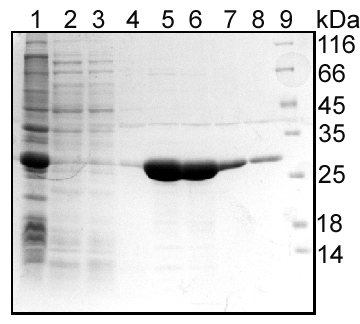 Figure S2: Purification of 6x His Tagged CRPMt. The protein was purified using a Ni-agarose column, and the purity of the protein was verified using SDS-PAGE. In the gel Lane 1, sup; Lane 2, pellet; Lanes 3-4, wash; Lanes 5-8, elution fractions, Lane 9, molecular weight marker. 